LK18EV-2045-38X38-B-V1_01 Interface Description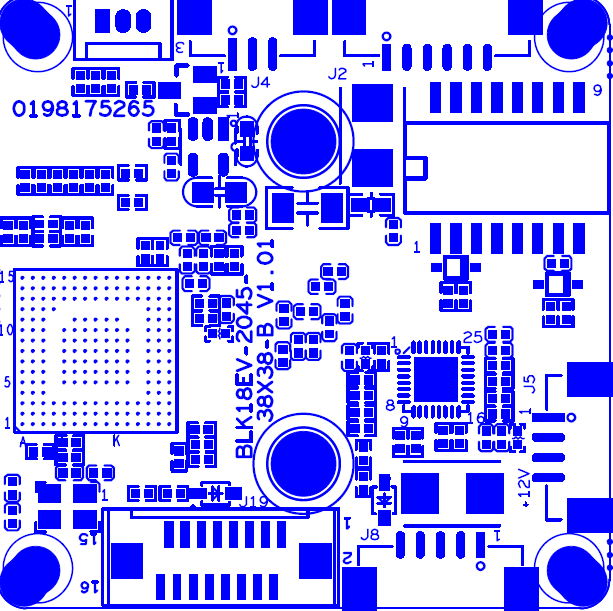 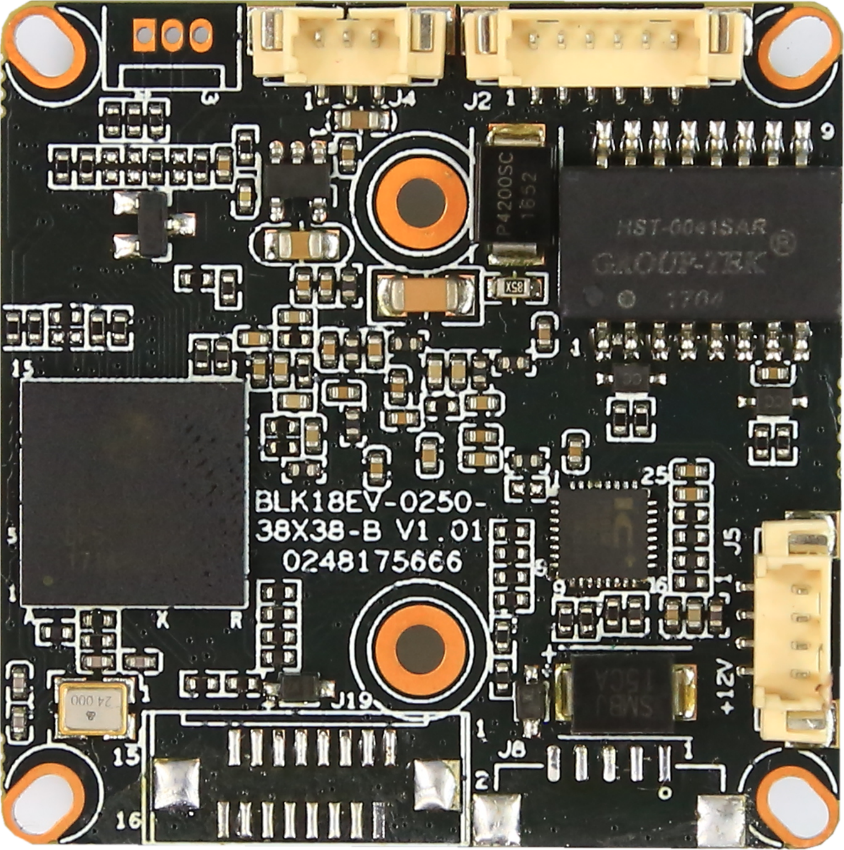 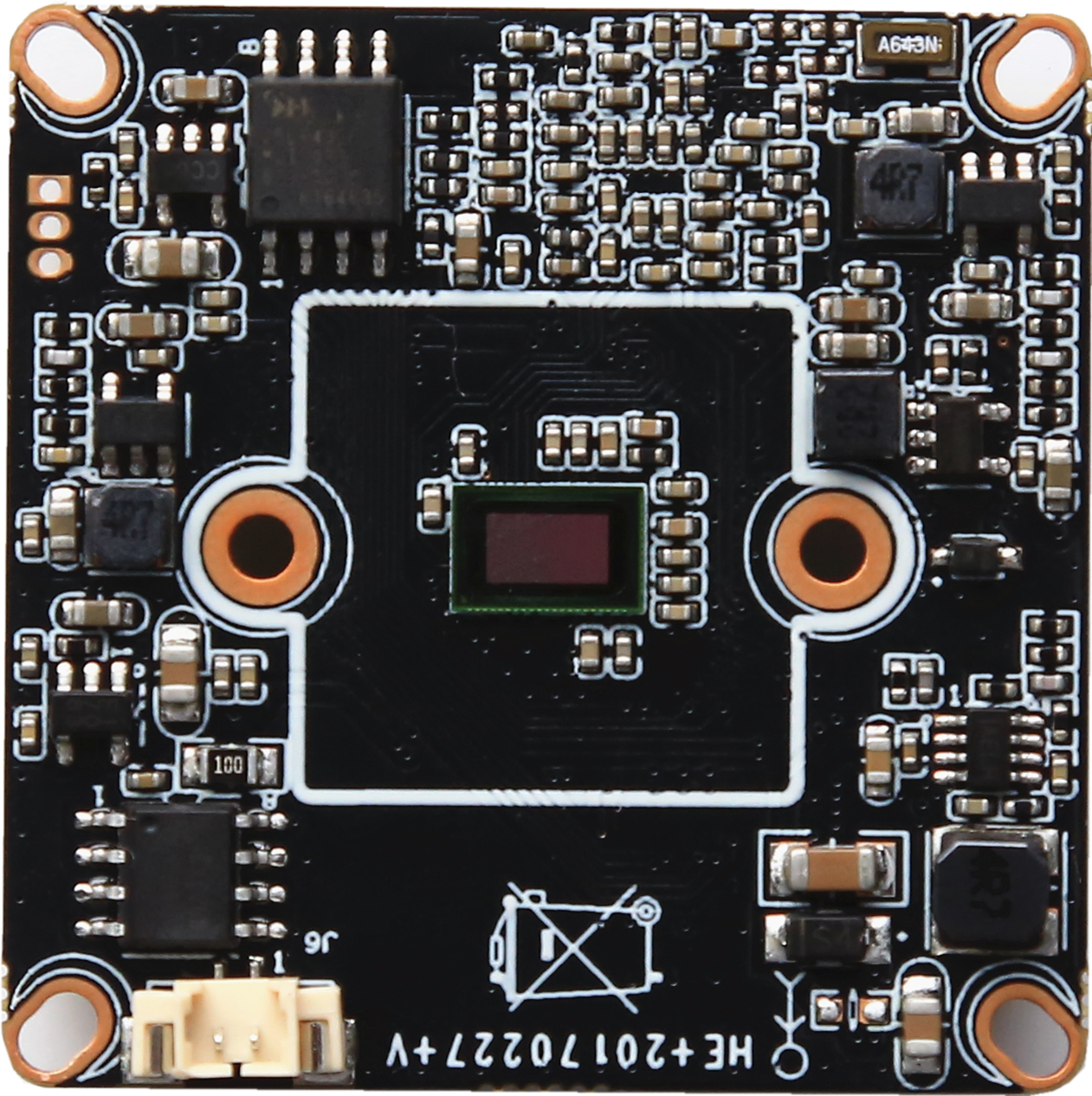 Detailed DefinitionLabelSocketSpecific NoInterface DescriptionFunctionP1J51NCUndefinedP1J52NCUndefinedP1J53GNDGNDP1J54+12V12V DC inputP2J21ETHTR-Ethernet signalP2J22ETHTR+Ethernet signalP2J23LED/PHY_AD3LEDP2J24ETHTX-Ethernet signalP2J25ETHTX+Ethernet signalP2J26LED/PHY_AD0LEDP3J31UART0_RXDP3J32UART0_TXDP3J33GNDP4J41Infrared inputInfrared inputP4J42GNDGNDP4J43+5V5V DC inputP5J61IRCUT_AIRCUT outputP5J62IRCUT_BIRCUT outputP6J81AC_OUTAC_OUTP6J82MIC_PMIC_PP6J83AGNDAnalog groundP6J84ALARM_INALARM_INP6J85GNDGNDP7J191SD_CLKSD_CLKP7J192SD_CMDSD_CMDP7J193SD_DATA0SD_DATA0P7J194SD_DATA1SD_DATA1P7J195SD_DATA2SD_DATA2P7J196SD_DATA3SD_DATA3P7J197LED_CTRLLED_CTRLP7J198GNDGNDP7J199Key-setKey-setP7J1910BATRTC RTC battery inputP7J1911GNDGNDP7J1912ALARM_OUTALARM_OUTP7J1913USB_DMUSB_DMP7J1914USB_DPUSB_DPP7J1915+5V+5VP7J1916USB_CONTRLUSB_CONTRL